Тема занятия «Правила прописывания рецептов»Значение темыПри приеме и отпуске ЛП аптечные работники должны руководствоваться нормативной документацией. Кроме основных и дополнительных реквизитов, заполняемых на различных рецептурных бланках, врач может сделать дополнительные отметки для больных с хроническими заболеваниями или при отпуске этилового спирта. Не только исправления в рецепте, но и отсутствие дополнительных пометок делает его недействительным. На основе теоретических знаний и практических умений обучающийся должен  знать: нормативно-правовую документацию, регламентирующую правила оформления рецептов, виды рецептурных бланков, основные и дополнительные реквизиты различных рецептурных бланков, сроки действия рецептов.уметь: выписывать рецепты на формах бланков 107-1/у, 148-1/у-88, оформлять реквизиты рецептов, проводить экспертизу рецептов.овладеть ОК и ПК:OK 1. Понимать сущность и социальную значимость своей будущей профессии, проявлять к ней устойчивый интерес.ПК 1.2 Отпускать лекарственные средства населению, в том числе по льготным рецептам и требованиям учреждений здравоохранения.ПК 1.8. Оформлять документы первичного учета.План изучения темы1. Содержание темыПросмотрите презентацию по теме и изучите раздел «Содержание темы». Сделайте конспект темы в тетради (отправлять на проверку не нужно!)Особенности оформления рецептов на лекарственные препараты для пациентов, нуждающихся в длительном лечении, хроническим больным1. При назначении лекарственных препаратов, включенных в перечень ПКУ, доза которых превышает высший однократный прием (ВРД):2. Количество назначенных лекарственных препаратов, включенных в перечень ПКУ, при оказании пациентам, нуждающимся в длительном лечении, первичной медико-санитарной помощи и паллиативной медицинской помощи может быть увеличено не более чем в 2 раза по сравнению с количеством наркотических средств или психотропных веществ, которое может быть выписано в одном рецепте, установленным приложением N 1 приказа 4н от 14.01.2019г.3. При необходимости немедленного или срочного (в течение двух рабочих дней) отпуска лекарственного препарата:4. При назначении готовых лекарственных препаратов и лекарственных препаратов индивидуального изготовления пациентам с заболеваниями, требующими длительного курсового лечения, с оформлением на рецептурном бланке формы N 107-1/у рецепта на бумажном носителе или в форме электронного документа устанавливается срок действия рецепта в пределах до одного календарного года:5. Рецепты на производные барбитуровой кислоты, комбинированные лекарственные препараты, содержащие кодеин (его соли), иные комбинированные лекарственные препараты, подлежащие предметно-количественному учету, лекарственные препараты, обладающие анаболической активностью в соответствии с основным фармакологическим действием, для лечения пациентов с хроническими заболеваниями могут оформляться на курс лечения более 30 дней и до 60 дней:При оформлении рецептурных бланков форм N 148-1/у-88, N 107-1/у и N 148-1/у-04(л) на лекарственные препараты, назначенные по решению врачебной комиссии, на обороте рецептурного бланка ставится специальная отметка (штамп).3. Самостоятельная работаВсе выполненные задания отправить на проверку. Отправляйте одним файлом с рецептами (в Word, название файла Фамилия_группа_занятие №6_дата занятия):3.1 Используя приложение 1 приказа 4н, в котором указано количество наркотических средств или психотропных веществ, которое может быть выписано в одном рецепте и текстом в разделе «Содержание темы» и заполните таблицу.Таблица 1 Норма отпуска лекарственных препаратов3.2. Определите форму бланка и выпишите рецепты с соответствующими отметками пациентам нуждающемся в длительном лечении или хроническим больным.Вариант 1Кордипин (нифедипин)10мг №30 хроническому больному (ежемесячно на 6 месяцев). Обозначь по 1 таблетки 3 раза в день.Возьми:Рибофлавина 0,02% - 10млКислоты борной 0,2Кислоты аскорбиновой 0,05Смешай. Обозначь. По 1 капле 2 раза в день с пометкой «немедленно».Возьми:Кислоты хлороводородной 2% - 100млПепсина 1,0Смешай. Обозначь. По 1 дес.ложке 3 раза в день с пометкой «срочно».4) Раствор для внутримышечного введения Ретаболил (нандролон) 50мг/мл. Обозначь. По 1 ампуле в неделю. Рассчитайте количество на максимальный курс лечения, пациенту, нуждающемуся в длительном лечении.5) Таблетки Клозапина 25мг. Обозначь по 2 таблетке 2 раза в день.   Рассчитайте количество лекарственного препарата на максимальный курс лечения, пациенту, нуждающемуся в длительном лечении.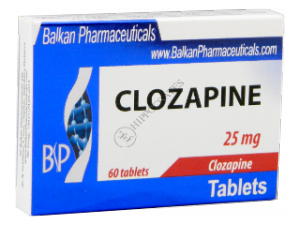 6)  Таблетки ДГК Континус (дигидрокодеин) 60мг. Обозначь по 2 таблетке 2 раза в день. Рассчитайте, максимальное количество, для выписывания пациенту, нуждающемуся в длительном лечении.Вариант 2Выписать рецепт на соответствующем рецептурном бланке:Таблетки Ренитек (эналаприл)10мг №14 хроническому больному (еженедельно на 6 месяцев). Обозначь. По 1 таблетки 2 раза в день.Возьми:Папаверина 0,02Метамизола натрия 0,3Смешай, чтобы получился порошок. Дай таких доз № 10.Обозначь. По 1 порошку 1 раз в день с пометкой «немедленно».Возьми:Коффеина натрия бензоата 0,5Натрия бромида 1,0Воды очищенной 200млСмешай. Обозначь. По 1 столовой ложке 3 раз в день с пометкой «срочно».4)  Таблетки Клоназепам 0,5мг. Обозначь по 1 таблетке 1 раз в день. Рассчитайте количество лекарственного препарата на максимальный курс лечения, пациенту, нуждающемуся в длительном лечении. 5) Таблетки Фенобарбитала 100мг. Обозначь. По 1 таблетки 2 раза в день. Рассчитайте, максимальное количество, для выписывания пациенту, нуждающемуся в длительном лечении.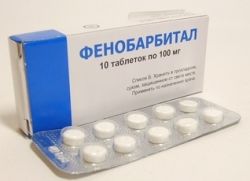 6) Таблетки МСТ Континус (морфин) 100мг. Обозначь. По 1 таблетке 2 раза в сутки. Рассчитайте, максимальное количество, для выписывания пациенту, нуждающемуся в длительном лечении.Все формы действующих рецептурных бланков можно скачать на моей личной странице (Документы-Методические материалы к занятию).4. Итоговый контроль знаний    ТестированиеПройдите по ссылке и выполните тест по теме «Правила оформления рецептов хроническим больным» в Googl.comСсылка: https://forms.gle/cijXQPx79njPnYkJ6Ссылка через документ не запускается, ее следует вставить в адресную строку на странице Интернета.5. Домашнее задание Тема №7 Бесплатное и льготное обеспечение лекарственными средствами.Оформление рецепта на бумажном носителеОформление рецепта в форме электронного документадоза лекарственного препарата обозначается прописью с проставлением восклицательного знакадоза лекарственного препарата обозначается прописью и (или) проставляет восклицательный знакОформление рецепта на бумажном носителеОформление рецепта в форме электронного документапроизводится надпись "По специальному назначению", отдельно заверенная подписью медицинского работника и печатью медицинской организации "Для рецептов"производится отметка "По специальному назначению" с проставлением усиленной квалифицированной электронной подписи медицинского работникаОформление рецепта на бумажном носителеОформление рецепта в форме электронного документав верхней части рецепта на бумажном носителе проставляются обозначения "cito" (срочно) или "statim" (немедленно)аналогичные обозначенияОформление рецепта на бумажном носителеОформление рецепта в форме электронного документа1. проставляется отметка "По специальному назначению", обозначается срок действия рецепта и периодичность отпуска лекарственных препаратов из аптечной организации или ИП, имеющим лицензию на фармацевтическую деятельность  (еженедельно, ежемесячно и иные периоды). 2. заверяется подписью и печатью медицинского работника, а также печатью медицинской организации "Для рецептов"1. аналогичные обозначения2. заверяется усиленной квалифицированной электронной подписью медицинского работника и лица, уполномоченного заверять документы от имени медицинской организацииОформление рецепта на бумажном носителеОформление рецепта в форме электронного документа1. производится надпись "По специальному назначению", 2. заверяется подписью медицинского работника и печатью медицинской организации "Для рецептов"1. аналогичные обозначения2. проставляется усиленная квалифицированная электронная подпись медицинского работника и лица, уполномоченного заверять документы от имени медицинской организации.Торговое наименование ЛПМНН или группиров. Список (ПКУ)Форма рецептаНорма отпуска по приказу 4нНорма отпуска по приказу 4нРасчет максимального количества отпуска с отметкой «По специальному назначению»Образец оформленияОбразец оформленияМорфин р-р д/ин. (амп.) 10мг/1мл №5МорфинСписок II Пп №681107-у/НП20 амп.(20:5=4) 4 упаков.20 амп.(20:5=4) 4 упаков.40 амп.8 упаков.Согласно приказу 4н может быть увеличено не более чем в 2 разаТетралгин табл. №20По 1 табл 2 раза в деньКодеин 8 мгКофеин 50 мгМетамизол натрий 300 мгфенобарбитал 10 мгП.5 №562№ 148-1/у-88Не установленаНе установлена120 табл.6 упаковокСогласно приказу 4н на курс лечения до 60 днейДля ЛП, не подлежащих ПКУ107-1/у Не установленаНе установленаОтпускается по рецептуЗадания для самостоятельного решенияЗадания для самостоятельного решенияЗадания для самостоятельного решенияЗадания для самостоятельного решенияЗадания для самостоятельного решенияЗадания для самостоятельного решенияЗадания для самостоятельного решенияВариант 1Вариант 1Вариант 2Вариант 2Вариант 2Вариант 3Вариант 3ДГК Континус табл.пролонг. 90мг №14ДГК Континус табл.пролонг. 90мг №14Просидол табл. буккальные 20 мг № 10Просидол табл. буккальные 20 мг № 10Просидол табл. буккальные 20 мг № 10Бупранал р-р д/ин. (амп.) 0,3мг/мл 1 мл №10 Бупранал р-р д/ин. (амп.) 0,3мг/мл 1 мл №10 Промедол р-р д/ин. (амп.)10 мг/мл-1 мл №5 Промедол р-р д/ин. (амп.)10 мг/мл-1 мл №5 Фендивия пластырь 75 мг/час №5Фендивия пластырь 75 мг/час №5Фендивия пластырь 75 мг/час №5Таргин 20мг + 40мг №10 табл.пролонг.Таргин 20мг + 40мг №10 табл.пролонг.Дюрогезик Матрикс пластырь 50 мг/час №5Дюрогезик Матрикс пластырь 50 мг/час №5Омнопон р-р д/ин. (амп.) 2%- 1 мл №5Омнопон р-р д/ин. (амп.) 2%- 1 мл №5Омнопон р-р д/ин. (амп.) 2%- 1 мл №5Фендивия пластырь 75 мг/час №5Фендивия пластырь 75 мг/час №5Луналдин табл.подъязыч. 0,3 мг №20Луналдин табл.подъязыч. 0,3 мг №20МСТ Континус табл.100 мг №10МСТ Континус табл.100 мг №10МСТ Континус табл.100 мг №10МСТ Континус 30 мг табл. пролонг. №10МСТ Континус 30 мг табл. пролонг. №10Тетралгин табл. №20По 1 таб. в деньКодеин 8 мгКофеин 50 мгМетамизол натрий 300 мгФнобарбитал 10 мгТетралгин табл. №20По 1 таб. в деньКодеин 8 мгКофеин 50 мгМетамизол натрий 300 мгФнобарбитал 10 мгПенталгин плюс табл. №12По 1 таб. в деньКодеина фосфат 8 мгФенобарбитал 10 мгКофеин 50 мг Пропифеназон 250 мгПарацетамол 300 мгПенталгин плюс табл. №12По 1 таб. в деньКодеина фосфат 8 мгФенобарбитал 10 мгКофеин 50 мг Пропифеназон 250 мгПарацетамол 300 мгПенталгин плюс табл. №12По 1 таб. в деньКодеина фосфат 8 мгФенобарбитал 10 мгКофеин 50 мг Пропифеназон 250 мгПарацетамол 300 мгПиралгин табл. №10По 1 таб. в деньФенобарбитал 0,01Кодеин основание 0,008Кофеин 0,05Напроксен 0,1Метамизол натрий 0,3Пиралгин табл. №10По 1 таб. в деньФенобарбитал 0,01Кодеин основание 0,008Кофеин 0,05Напроксен 0,1Метамизол натрий 0,3Кофетамин табл. №20По 1 таб. в деньЭрготамина тартрат 1 мгКофеин 100 мгКофетамин табл. №20По 1 таб. в деньЭрготамина тартрат 1 мгКофеин 100 мгТофф плюс капс. №10По 1 таб. в деньПарацетамол 500 мгДекстрометорфана гидробромид 15мгФенилэфрина гидрохлорид 10мгхлорфенамина малеат 2мгТофф плюс капс. №10По 1 таб. в деньПарацетамол 500 мгДекстрометорфана гидробромид 15мгФенилэфрина гидрохлорид 10мгхлорфенамина малеат 2мгТофф плюс капс. №10По 1 таб. в деньПарацетамол 500 мгДекстрометорфана гидробромид 15мгФенилэфрина гидрохлорид 10мгхлорфенамина малеат 2мгКофетамин табл. №20По 1 таб. в деньЭрготамина тартрат 1 мгКофеин 100 мгКофетамин табл. №20По 1 таб. в деньЭрготамина тартрат 1 мгКофеин 100 мгФенобарбитал табл. 100 мг №10По 1 таб. в деньФенобарбитал табл. 100 мг №10По 1 таб. в деньТрамал р-р д/ин. (амп.) 50 мг/мл-2 мл №5По 1 ампуле в деньТрамал р-р д/ин. (амп.) 50 мг/мл-2 мл №5По 1 ампуле в деньТрамал р-р д/ин. (амп.) 50 мг/мл-2 мл №5По 1 ампуле в деньТрамадол супп. 100 мг №5Трамадол супп. 100 мг №5Залдиар №20По 1 таб. в деньЗалдиар №20По 1 таб. в деньЛепонекс 25 мг №50 По 1 таб. в деньЛепонекс 25 мг №50 По 1 таб. в деньЛепонекс 25 мг №50 По 1 таб. в деньФенобарбитал табл. 50мг №10.По 1 таб. в деньФенобарбитал табл. 50мг №10.По 1 таб. в деньТрамадол супп. 100 мг №5 По1 свечи на ночьТрамадол супп. 100 мг №5 По1 свечи на ночьФенобарбитал табл. 5мг №10.По 1 таб. в деньФенобарбитал табл. 5мг №10.По 1 таб. в деньФенобарбитал табл. 5мг №10.По 1 таб. в деньКлофелин 0,0015 №50 табл.По 1 таб. на ночьКлофелин 0,0015 №50 табл.По 1 таб. на ночьКалия перманганат 5,0Калия перманганат 5,0Корвалол 50,0Корвалол 50,0Корвалол 50,0Калия перманганат 5,0Калия перманганат 5,0